敬啟者：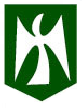   聖神修院神哲學院下學期課程將於二零一八年一月十五日(星期一)正式開課，為方便學生，聖神修院會為學生提供午膳服務，時間及收費如下:午膳時間:下午一時正至下午二時正(逢星期一,二,四,五)午膳收費:每餐三十元正為方便廚房工作，懇請準時報飯。另所繳費用恕不退還，若因特別原因學院通知學生無需上課，修院將按學院補課日期為學生提供午膳，若臨時決定不在修院進食午膳，請致電25526230通知賴太,以免浪費食物。請填妥下列回條，連同劃線支票(抬頭「聖神修院」)於1月8日(星期一)至1月19日(星期五)前交回或寄回黃竹坑惠福道6號聖神修院總務賴太，多謝合作，願主祝福您。(備註:學院若因風雨早上停課，修院將停止為學生提供午膳，敬請垂注。)                                                                        賴太                                                                 二零一七年十二月二十日閣下如欲在修院午膳，請在需要午膳的日期上劃上「」號。每餐費用為三十元正學生姓名:          班別:              聯絡電話:          午膳日數:             共         元       